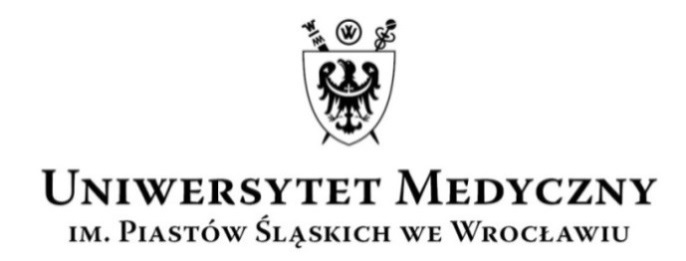 UCZELNIANA  KOMISJA  WYBORCZAkadencja 2020–2024Wasz znak:                           Data:                                                  Nasz znak:                                  Data:                                                                                                  AO-0050-11/19                    04.06.2020 r.KOMUNIKAT NR 36UCZELNIANEJ KOMISJI WYBORCZEJKADENCJA 2020-2024LISTA KANDYDATÓW II TURY WYBORÓW DO SENATUNAUCZYCIELE AKADEMICCY ZATRUDNIENI NA STANOWISKU PROFESORA LUB PROFESORA UCZELNIWYDZIAŁ LEKARSKI I WYDZIAŁ LEKARSKO-STOMATOLOGICZNY, jednostki ogólnouczelniane oraz inne jednostki organizacyjne, o których mowa w § 11 ust. 1 pkt 5 Statutu, funkcjonujące poza wydziałem - 4 mandatyNAUCZYCIELE AKADEMICCY ZATRUDNIENI NA STANOWISKACH INNYCH NIŻ PROFESOR I PROFESOR UCZELNIWYDZIAŁ LEKARSKI I WYDZIAŁ LEKARSKO-STOMATOLOGICZNY, jednostki ogólnouczelniane oraz inne jednostki organizacyjne, o których mowa w § 11 ust. 1 pkt 5 Statutu, funkcjonujące poza wydziałem - 3 mandatyPrzewodniczącyUczelnianej Komisji Wyborczej(2020–2024)  dr hab. Anna Turno-Kręcicka______________________________________________________________________________________________UCZELNIANA KOMISJA WYBORCZA KADENCJA 2020-2024ul. Marcinkowskiego 2-6, 50-368 Wrocławtel.: +48 71/784-15-54       faks: + 48 71/784-11-24       e-mail: aleksandra.orzechowska@umed.wroc.pl  Lp.Tytuł/stopień naukowyNazwisko i imięStanowiskoJedn. organizacyjnaprof. dr hab.Dominiak Marzenaprofesor zwyczajnyKatedra i Zakład Chirurgii Stomatologicznejprof. dr hab.Hendrich Andrzejprofesor zwyczajnyKatedra i Zakład Biologii i Parazytologii Lekarskiejprof. dr hab.Kałwak Krzysztofprofesor zwyczajnyKatedra i Klinika Transplantacji Szpiku, Onkologii i Hematologii Dziecięcejprof. dr hab.Podhorska-Okołów Marzennaprofesor zwyczajnyZakład Badań Ultrastrukturalnychdr hab. Zatoński Tomaszprofesor nadzwyczajnyKatedra i Klinika Otolaryngologii, Chirurgii Głowy i Szyiprof. dr hab.Zimmer Mariuszprofesor zwyczajnyII Klinika Ginekologii i Położnictwa  Lp.Tytuł/stopień naukowyNazwisko i imięStanowiskoJedn. organizacyjnadr hab. Banasik MirosławadiunktKatedra i Klinika Nefrologii i Medycyny Transplantacyjnejdr Domagała ZygmuntadiunktZakład Anatomii Prawidłowejdr hab.Skośkiewicz-Malinowska KatarzynaadiunktZakład Stomatologii Zachowawczej i Dziecięcejdr hab.Środa-Pomianek KamilaadiunktKatedra i Zakład Biofizyki i Neurobiologiidr hab. Zielińska MarzenaadiunktKatedra i Klinika Anestezjologii i Intensywnej Terapii